বাংলাদেশ টেলিকমিউনিকেশন্স কোম্পানী লিমিটেড (বিটিসিএল)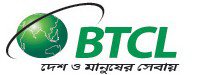 ফরম “ক”সরকারী বাসা রবাদ্দের আবেদন ফরম (দুই কপি)১। সরকারী কর্মচারীর পূর্ন নাম (স্পষ্টাক্ষরে) 		: .........................................................................................।২। পদবী (গেজেটেড অথবা নন-গেজেটেড) 			: .........................................................................................।৩। মন্ত্রনালয়/বিভাগ/দপ্তর 				: .........................................................................................।৪। 	ক) আবেদনকারী মহিলা হলে পিতা/স্বামীর নাম	: .........................................................................................।	খ) পিতা/স্বামীর নাম				: .........................................................................................।	গ) পিতা/স্বামীর বর্তমান কর্মস্থল			: .........................................................................................।	ঘ) পিতা/স্বামী সরকারী/বেসরকারী চাকুরীজীবি কিনা?	: .........................................................................................।	ঙ) পিতা/স্বামীর মাসিক বেতন			: .....................................মাসিক আয় .....................................।৫। বেতনাদিঃ	ক) বর্তমান মূল বেতন				: .........................................................................................।	খ) বিশেষ বেতন এবং অন্য কোন ভাতাদি যদি থাকে	: .........................................................................................।	গ) বেতনস্কেল				: .........................................................................................।	ঘ) পরবর্তী বার্ষিক বেতন স্তরোন্নতির তারিখ		: .........................................................................................।	ঙ) বাসায় যোগ্যতা অর্জনের তারিখ ও শ্রেণী		: .........................................................................................।	চ) বর্তমান বেতন 				‌: ............................(হালনাগাদ বেতন বিবরণী সংযুক্ত করিতে হইবে)।৬। জন্ম তারিখ :.............................................................. সরকারী চাকুরীতে যোগদানের তারিখ :..........................................৭। বিবাহিত/অবিবাহিত কিনা				: .........................................................................................।৮। পরিবারের সদস্যদের বিবরণ				: .........................................................................................।   ক্রমিক নং		নাম					বয়স 				সম্পর্ক(১)(২)(৩)(৪)৯। বদলীযোগ্য/অবদলীযোগ্য চাকুরী			: .........................................................................................।১০) 	ক) সরকারী চাকুরীতে প্রথম নিয়োগের তারিখ এবং ঐ তারিখে বেতন: ........................................................................।	খ) ঢাকায় সর্বশেষ যোগদানের তারিখ		: .........................................................................................।১১)	ক) পূর্ববর্তী কর্মস্থলে সরকারী বাসা বরাদ্দ করা হইয়া থাকিলে উহার বিবরণ: .................................................................।	খ) পূর্ববতী কর্মস্থলে সরকারী বাসা ছাড়ার তারিখ	: .........................................................................................।১২। বর্তমান বাসস্থান					: .........................................................................................।	ক) সরকারী ফ্ল্যাট/পরিত্যাক্ত বাড়ী/সরকারী ভাড়াকৃত বাড়ী/সার্কিট হাউজ ইত্যাদি: ...........................................................।	খ) নিজস্ব ব্যবস্থায়: .....................................................................................................................................।১৩।	ক) আবেদনকারী অথবা তাহার পরিবারের কোন সদস্যের নামে ঢাকা/চট্রগাম/খুলনা/রাজশাহী/নারায়নগঞ্জে কোন বাড়ী আছে কিনা: ...                  ......................................................................................................................................................।	খ) যদি থাকে কোন তারিখে নির্মাণ কাজ সম্পন্ন করা হইয়াছে/বসবাসযোগ্য হইয়াছে ........................................................।	আমি প্রত্যয়ন করিতেছি যে, উপরোক্ত তথ্যসমূহ আমার সবোর্চ্চ জ্ঞান ও বিশ্বাসমতে সত্য। ঢাকায় সরকারী বাসা বরাদ্দ সম্পর্কিত বিধিসমুহ, যাহা সরকার কর্তৃক প্রনীত হইয়াছে বা হইবে তাহা আমি মানিয়া চলিব। আমার নামে, সরকারী বাসা বরাদ্দ করা হইলে উহা বা উহার অংশ বিশেষ অন্যের নিকট ভাড়া দিব না। বরাদ্দ সংক্রান্ত কোন বিধি বা শর্ত ভঙ্গ করিলে উর্পযুক্ত কর্তৃপক্ষের যে কোন সিদ্ধান্ত মনিয়া নিতে বাধ্য থাকিব।										        সরকারী কর্মচারীর স্বাক্ষর										 তারিখ :............................নং ...........................................................					আমার জানামতে  আবেদনকারী কর্তৃক এই ফরমে পরিবেশিত তথ্যসমূহ সত্য।									বিভাগের কর্তৃত্বপ্রাপ্ত অফিসারের স্বাক্ষরনংসম(বাঃবাঃকোঃ)/বেটিং/ফ-১৩৩/৮৮-৪২৪৬, তাং-০৬-১১-৮৯।বাঃসঃমঃ-২০০৬/০৭-১৫০৩৩এফ-২০,০০০কপি,২০০৭।ঘোষনাপত্র ফরম১। 	ক) সরকারী কর্মচারীর পূর্ণনাম ও পদবী			:খ) পিতা/স্বামীর নাম					:গ) পেশা						:২। মন্ত্রনালয়/বিভাগ/দপ্তর					:৩। 	ক) বর্তমান মূল বেতন					:	খ) বিশেষ বেতন এবং অন্য কোন ভাতা যদি থাকে 		:	গ) বেতন স্কেল					:ঘ) পরবর্তী বেতন স্তরোন্নতির তারিখ			:৪। জন্ম তারিখ						:৫। 	ক) বিবাহিত/অবিবাহিত কিনা				:	খ) পরিবারের সদস্য সংখ্যা				:৬। ঢাকার বাহিরে বদলীযোগ্য কিনা				:৭। 	ক) চাকুরীতে যোগদানের তারিখ 				:খ) ঢাকায় সর্বেশেষ যোগানের তারিখ			:গ) পূর্ববর্তী কর্মস্থলে সরকারী বাসা বরাদ্দ করা হইয়া থাকিলে উহা ছাড়ার তারিখ:৮। বর্তমান বাসস্থান, যদি থাকে অথবা তাহার দপ্তরের নিজস্ব বাসা আছে কিনা:৯।	ক) সরকারী কর্মচারী অথবা তাহার পরিবারের কোন সদস্যের নামে ঢাকা/চট্রগাম/খুলনা/রাজশাহী/নারায়নগঞ্জে কোন বাড়ী আছে                 কিনা: .....................................................................................................................................।	খ) যদি থাকে তাহা হইলে উহার নির্মাণ কাজ কখন সম্পূর্ন এবং বসবাসযোগ্য হইয়াছে অথবা ভাড়া দেওয়া হইয়াছে:...............                  ........................................................:	১) বাড়ীর নির্মাণ হওয়ার তারিখ			:	২) ঠিকানা ও বাড়ীর ইউনিট সংখ্যা			:	৩) পৌরকর পরিশোধের প্রথম রশিদের নম্বর ও তারিখ	:৪) গৃহ নির্মাণ ঋণদান করিলে, ঋণ গ্রহন করিয়া থাকিলে প্রথম ঋণের শেষ কিস্তি গ্রহণের তারিখ:উপরোক্ত বিবরণ আমার জানা ও বিশ্বাস মতে সত্য।১০। বর্তমান মূল বেতন, অন্যান্য বেতন ভাতা ইত্যাদি	: ১১। ..................................শেণীর বাসা প্রাপ্তির যোগ্যতা অর্জনের তারিখ এবং তারিখে বেতন: .................................।                                                                                                                            সরকারী কর্মচারীর স্বাক্ষরআমার জানামতে এই ছকে পরিবেশিত তথ্যসমূহ সত্য।                                                                                                                কর্তৃত্বপ্রাপ্ত অফিসারের স্বাক্ষর (সীল)নং-সম(বাঃবাঃমোঃ/বেটিং/ফ-১৩৩/৮৮-৪২৪৬, তাং-০৬/১১/১৯৮৯।বাঃসঃমঃ-২০০০৬/০৭-১৫০৩৩এফ-২০,০০০কপি,২০০৭।